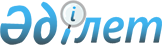 Қазақстан Республикасы Министрлер Кабинетінің 1992 жылғы 9 қазандағы N 851 қаулысына өзгерістер енгізу туралыҚазақстан Республикасы Үкіметінің Қаулысы 1999 жылғы 26 мамыр N 651



          Қазақстан Республикасының Үкіметі қаулы етеді:




          1. "Қазақстан Республикасының аумағында радиоэлектрондық 
құралдарды және жоғары жиіліктегі құрылғыларды алу, жобалау, жасау 
(орнату), пайдалану және шет елдерден әкелу тәртібі туралы Ережені 
бекіту туралы" Қазақстан Республикасы Министрлер Кабинетінің 1992 
жылғы 9 қазандағы N 851 қаулысына (Қазақстан Республикасының ПҮАЖ-ы, 
1992 ж., N 39, 588-құжат) мынадай өзгерістер енгізілсін:




          аталған қаулымен бекітілген Қазақстан Республикасының аумағында 
радиоэлектрондық құралдарды және жоғары жиіліктегі құрылғыларды алу, 
жасау (орнату), пайдалану және шет елдерден әкелу тәртібі туралы ережеде:




          2-тармақтың үшінші абзацындағы "Мемлекеттік тергеу комитеті" 




деген сөздер "Мемлекеттік кіріс министрлігінің Салық полициясы 
комитеті" деген сөздермен ауыстырылсын;
     22-тармақтағы "Мемлекеттік тергеу комитетінің" деген сөздер 
"Мемлекеттік кіріс министрлігі Салық полициясы комитетінің"  деген 
сөздермен ауыстырылсын.
     2. Осы қаулы қол қойылған күнінен бастап күшіне енеді.
     
     Қазақстан Республикасының
       Премьер-Министрі
     
     
      
      


					© 2012. Қазақстан Республикасы Әділет министрлігінің «Қазақстан Республикасының Заңнама және құқықтық ақпарат институты» ШЖҚ РМК
				